kkkkk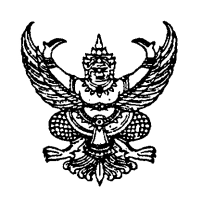 บันทึกข้อความส่วนราชการ   โรงเรียน...........................................................  สังกัด  สพม.15ที่……………………………………………………..ลงวันที่............................................................เรื่อง    ข้าราชการครูและบุคลากรทางการศึกษา  ตำแหน่งครู  ขอช่วยราชการ เรียน	ผู้อำนวยการโรงเรียน.................................................. 	     ข้าพเจ้า.............................................................ตำแหน่ง............................วิทยฐานะ................โรงเรียน...................................สพม..................................รับเงินเดือนอันดับ.....................ขั้น...................บาท  วุฒิ....................................สาขาวิชา / วิชาเอก........................................โทรศัพท์....................................         มีความประสงค์ขอย้าย   กรณีพิเศษ.....................................................................(ตามคำร้องขอย้ายดังแนบ)ทั้งนี้ระหว่างรอการพิจารณารับย้ายขอช่วยราชการ       ภายในเขตพื้นที่การศึกษา 	    ระหว่างเขตพื้นที่การศึกษา  โรงเรียนตามคำร้องขอย้าย  ดังนี้1.โรงเรียน................................................................  2.  โรงเรียน................................................................  3.โรงเรียน................................................................เหตุผลการขอช่วยราชการ  กรณี..............................................................................................................................................................................		ทั้งนี้ข้าพเจ้าได้แนบหลักฐานที่ต้องใช้ประกอบการพิจารณา  ดังนี้      สำเนาทะเบียนบ้าน      สำเนา ก.พ.7         สำเนาข้าราชการ / บัตรประชาชน       แบบปริมาณงานโรงเรียนต้นสังกัด      แบบปริมาณงานโรงเรียนที่ขอช่วย       สำเนาใบสำคัญการสมรส       สำเนาคำสั่งย้ายของคู่สมรส     ใบรับรองแพทย์  (กรณีเจ็บป่วยร้ายแรง) บ   บันทึกประจำวัน  ตำรวจ / ฝ่ายปกครอง  (กรณีถูกปองร้าย)      คำร้องขอย้าย        อื่น.....................................		จึงเรียนมาเพื่อโปรดพิจารณา				ลงชื่อ.........................................................ผู้เขียนคำร้อง				      (.........................................................)				ตำแหน่ง........................................................				วันที่.......................เดือน......................พ.ศ...........ความเห็นของผู้บริหารสถานศึกษาต้นสังกัด(อนุญาตให้ช่วยราชการหรือไม่  จะมีผลกระทบต่อการเรียนการสอนหรือไม่  อย่างไร………………………………………………………………………………………………………………………………………………………………………………………………………………………………………………………………                           ลงชื่อ.............................................                                 (............................................)                          ตำแหน่ง............................................                          วันที่.................เดือน..........พ.ศ...........ความเห็นของผู้อำนวยการสำนักงานเขตพื้นที่การศึกษามัธยมศึกษา  เขต 15................................................................................................................................................................................................................................................................................................................................................                    ลงชื่อ.............................................                          (............................................)                          ตำแหน่ง................................                          วันที่.......เดือน..........พ.ศ........